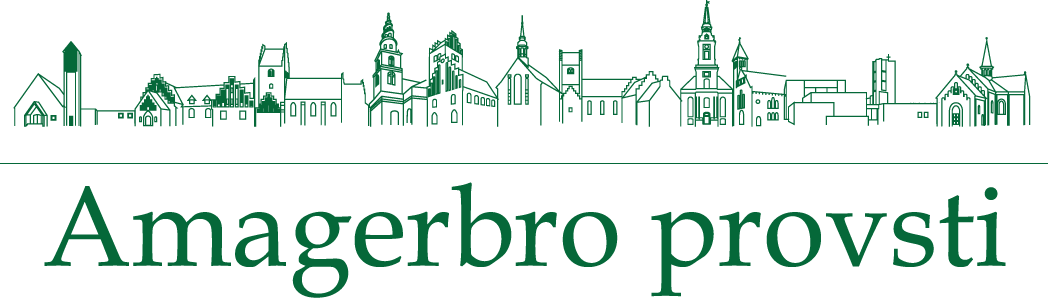 Ansøgning til Amagerbro Provstiudvalg om del i provstiets reserve (5%-midlerne) til dækning af nedenstående uforudsete udgifterMenighedsråd:Kr.:Udgiften, der søges dækket:(kort beskrivelse af formål med og årsag til udgiften)Dokumentation for udgiften – kopi af tilbud eller faktura – vedlægges denne ansøgning
(hvis der kun er ét tilbud, gives en forklaring)Dokumentation for udgiften – kopi af tilbud eller faktura – vedlægges denne ansøgning
(hvis der kun er ét tilbud, gives en forklaring)Kirkekassens muligheder for selv at medfinansiere:Kirkekassens muligheder for selv at medfinansiere:Hvilke muligheder har menigheds-rådet for selv at dække udgiften helt eller delvistDer vedhæftes et print af sidste års regnskabs ”resultatdisponering”Kvartalsrapport pr. d.d. vedhæftesVed bevilling bedes oplyst, hvilken konto beløbet ønskes indsat påVed bevilling bedes oplyst, hvilken konto beløbet ønskes indsat påReg.nr.:Konto nr.:Dato:Underskrift:(menighedsrådsformand)Sendes pr. mail til amagerbro.provsti@km.dk 